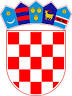          REPUBLIKA HRVATSKAOSJEČKO-BARANJSKA ŽUPANIJA                  OPĆINA ČEPIN              OPĆINSKO VIJEĆEKLASA: 620-01/23-01/3URBROJ: 2158-12-23-1Čepin, 21. prosinca 2023.Temeljem članka 75. stavak 3. Zakona o sportu („Narodne novine“, broj 141/22.) i članka 32. Statuta Općine Čepin („Službeni glasnik Općine Čepin“, broj 1/13., 5/13.-pročišćeni tekst, 4/16., 5/16.-pročišćeni tekst, 3/18., 5/18.-pročišćeni tekst, 4/20., 5/20.-pročišćeni tekst, 5/21. i 7/21.-pročišćeni tekst), Općinsko vijeće Općine Čepin na svojoj 25. sjednici održanoj dana 21. prosinca 2023. godine, donijelo jePROGRAMjavnih potreba u sportu Općine Čepinu 2024. godiniI.Javne potrebe u sportu Općine Čepin za koje se sredstva osiguravaju u Proračunu, jesu one potrebe koje su utvrđene posebnim zakonima, ali i one sportske djelatnosti, poslovi, akcije i manifestacije koje su programom javnih potreba Općine utvrđene kao takove.Sukladno Zakonu o sportu („Narodne novine“, broj 141/22.), Općina Čepin u Program javnih potreba u sportu za 2024. godinu uvrštava:- Programe sportskih udruga od interesa za Općinu Čepin- Akcije i manifestacije- Potpora istaknutim sportašima- Ostale sportske aktivnosti,kao i poticanje drugih vidova sportskih aktivnosti značajnih za Općinu Čepin.U skladu sa Zakonom o sportu izrađen je Program javnih potreba, a ukupno planirana sredstva iznose: 251.500 € (slovima: dvijestopedesetjednatisućapetstoeura) uvažavajući zakonske obveze, ali i materijalne mogućnosti Općine Čepin.Program javnih potreba donosi Općinsko vijeće na prijedlog općinskog načelnika.II.PROGRAM 3010 RAZVOJ SPORTA I REKREACIJEIII.Ovaj Program stupa na snagu osmog dana od dana objave u „Službenom glasniku Općine Čepin“, a primjenjuje se od 01. siječnja 2024. godine.PREDSJEDNIK       OPĆINSKOG VIJEĆA      Robert Periša, dipl. oec.AKTIVNOSTOPISPLANIRANOA301032JAVNE POTREBE U SPORTU251.500,003231Usluge telefona, pošte i prijevoza sportaša40.000,003233Usluge promidžbe i informiranja500,003239Ostale usluge1.000,003299Ostali nespomenuti rashodi poslovanja2.000,003811Sportske udruge200.000,003811Turniri, donacije, akcije i manifestacije u sportu8.000,003821Kapitalne donacije neprofitnim organizacijama0,00